Муниципальное бюджетное дошкольное образовательное   учреждение «Детский сад комбинированного вида № 5 «Родничок»Конспект открытого занятияпо речевому развитию в логопедической группена тему:«Зимующие птицы»                                                                                   Разработала:    Воспитатель логопедической группы  Макеева Светлана Васильевнаг. Луховицы, 2016 год.Цель: развитие речемыслительной деятельности  у детей  с ОНР на материале темы «Зимующие птицы».Задачи: -Активизировать словарь существительных по теме.- Закреплять обобщающее понятие «Зимующие птицы», умение согласовывать слова в предложении в роде, числе, падеже.-Упражнять в умении подбирать рифму к тексту. - Формировать  умение образовывать слова - антонимы.-Совершенствовать фразовую речь, способность детей отвечать на вопросы предложениями из 3-4 слов.- Упражнять в умении составлять буквы А, У из палочек, закреплять образ буквы, умение подбирать слова на звук У.- Развивать мелкую моторику, физиологическое дыхание, силу голоса, мышление, внимание, память, координацию речи с движением.-Закреплять знания цветов и геометрических фигур. -Воспитывать умение внимательно слушать собеседника, работать в коллективе.Ход занятия:Дети заходят в группу.Появляется сорока.Сорока: Здравствуйте ребята! Я, сорока белобока. Вот, письмо вам принесла. Вы его друзья прочтите и занятие начните. Воспитатель читает письмо.Игра «Договори словечко»Упражнять в умении подбирать рифму к тексту. Развивать, мышление.Воспитатель: Как вы думаете, о ком мы будем сегодня говорить? О каких птицах?Почему этих птиц называют зимующими?Правильно. Садитесь на ковер лицом к телевизоруВоспитатель: сорока оставайся с нами. Закреплять умение согласовывать слова в предложении в роде, числе, падеже.1 слайдВоспитатель: Кого вы видите?Дети: Я вижу воробья.Воспитатель: Назовите части тела воробья.Дети: У воробья есть лапы. И т.д.2 слайдВоспитатель: Кого вы видите сейчас?Дети: Я вижу голубей.Воспитатель: Чем питаются голуби?Дети: Семенами трав, зернами.3 слайдВоспитатель: А это кто?Дети: Это ворона.Ворона большая, а воробей маленькийУ вороны длинный хвост, а у воробья ……….У вороны толстый клюв, а у воробья………...и т.д.4 слайд посмотрите это…….(снегирь)5 слайд Снегирь один, много ……Дятел один, а много ……….Синица одна, а много ……….Молодцы! Вставайте. Расскажем о птицах, которые   прилетают к нам на участок. Приготовьте руки.Развивать мелкую моторику, силу голоса. Пальчиковая гимнастика. Много птиц к кормушке нашей прилетело,Мы расскажем:Две синицы, воробей, пять щеглов и голубей.Дятел в пёстрых пёрышках всем хватило зернышек.Воспитатель: давайте расскажем ещё раз, шёпотом. Сорока: Сколько вы всего знаете, всё занимаетесь и занимаетесь!!!!  А я вот знаю, что все дети любят играть. У меня для вас есть птички-игрушки.Воспитатель: Наши ребята умеют дуть так на птичек, что колесо начинает крутиться. И делают они это правильно: вдыхают носом, не поднимая плечи, а выдыхают ртом, не надувая щёки.Сорока: Сейчас мы это проверим.Развивать физиологическое дыхание.Дыхательная гимнастика «Подуй на птицу»Воспитатель: Спасибо сорока за игрушки. С птичками мы поиграли и несколько не устали, а теперь детвора в прятки нам играть пора.Закреплять умение согласовывать слова в предложении в роде, падеже.Закреплять знания цветов и геометрических фигур. Игра «Прятки». Воспитатель: Возьмите желтый прямоугольник, спрячьте голубя.Воспитатель: Кого не стало? Дети: Не стало голубя.Воспитатель: Возьмите красный круг, спрячьте синицу.Воспитатель: Кого не стало? Дети: Не стало синицы. Воспитатель: Возьмите синий квадрат, спрячьте воробья.Воспитатель: Кого не стало? Дети: Не стало воробья.Воспитатель: Назовите птиц, которые остались.Развивать слуховое внимание.Звучит запись голоса  воробья. Воспитатель: Кто это?Дети: Это воробей.Воспитатель: Что делает воробей, когда подаёт голос? Дети: Чирикает. Развивать координацию речи с движением.Шустро скачет воробьишко, птичка серая малышка. По двору шныряет, крошки собирает.Сорока: Какие вы умные, всё та  вы знаете, может и буквы выучили? И меня научите.Упражнять в умении составлять буквы А, У из палочек, закреплять образ буквы, умение подбирать слова на звук У.Воспитатель: Сорока, сейчас дети тебе покажут буквы, которыепрошли.Дети выкладывают буквы: А – из счётных палочек, У - из короткого и длинного карандашей, О – из мягкой палочки.Сорока: Полечу, всем в лесу о буквах расскажу.Воспитатель: Ну, а нам детвора отдыхать уже пора.Муниципальное  бюджетное дошкольное образовательное учреждение  «Детский сад комбинированного вида № 5 «Родничок»Самоанализоткрытого занятия по развитию речевой деятельности в логопедической группе на тему:                              «Зимующие птицы»Составила:Воспитатель средней логопедической группыМакеева Светлана Васильевна г. Луховицы, 2016 год. 1.В группе 26 человек, 22 ребёнка второго года обучения, 4 воспитанника первого года обучения. У 23 детей общее недоразвитие речи 3 уровня, у 2 ФФН, у 1 норма. На занятии присутствовало 15 человек.  Перед занятием была проведена предварительная работа: проводились беседы, дидактические игры, рассматривались иллюстраций с птицами, загадывали загадок о зимующих птицах.     2. Группа работает по программе коррекционно-развивающей работы в логопедической группе детского сада для детей с общим недоразвитием речи под редакцией Нищевой Натальи Валентиновны. Базовый вид деятельности речевое развитие, тема «Зимующие птицы», соответствует лексической теме недели.    3. С учётом речевых и возрастных особенностей была поставлена Цель: развитие речемыслительной деятельности  у детей  с ОНР на материале темы «Зимующие птицы».Задачи:  -Активизировать словарь существительных по теме.- Закреплять обобщающее понятие «Зимующие птицы», умение согласовывать слова в предложении в роде, числе, падеже.-Упражнять в умении подбирать рифму к тексту. - Формировать  умение образовывать слова - антонимы.-Совершенствовать фразовую речь, способность детей отвечать на вопросы предложениями из 3-4 слов.- Упражнять в умении составлять буквы А, У из палочек, закреплять образ буквы, умение подбирать слова на звук У.- Развивать артикуляционный аппарат, мелкую моторику, физиологическое дыхание, силу голоса, внимание, память, координацию речи с движением.-Закреплять знания цветов и геометрических фигур. -Воспитывать умение внимательно слушать собеседника, работать в коллективе.   4. В соответствии с задачами было продумано и эстетически выполнено оформление группы, и размещение материалов. Дидактический материал был доступным и красочным и соответствовал теме и возрасту детей. На занятии использовала средства ТСО: телевизор.  5. Основные этапы занятия выстроены последовательно и взаимосвязаны между собой. Соблюдался переход от одного этапа к другому. Каждый этап подготавливал детей к последующей работе. Время между этапами занятия распределено целесообразно, в соответствии с возможностями ребёнка и задачами занятия. Занятие длилось не более 25 минут. Смена видов деятельности на каждом этапе позволила предотвратить утомляемость, каким - то одним видом деятельности. Дети динамично переключались со словесных игр на игры с предметами.    6.Для поддержания интереса использовала стихотворную форму и сюрпризные моменты.   7. В образовательной деятельности  применялась групповая и индивидуальная форма работы. На занятии у   детей была высокая речевая активность, каждый ребёнок имел возможность высказать своё суждение. Старалась стимулировать их активность похвалой. Побуждая детей к активности, я так же обращала внимание на особенности речевого и психического развития. Так, к примеру, чаше побуждала к высказыванию детей нерешительных и стеснительных, а так же тех, с которыми проводится усиленная индивидуальная работа. Создавала ситуацию успеха каждому ребёнку и всей группе в целом, как в личной оценке, так и со стороны третьего лица. В ходе занятия следила за внятностью и выразительностью речи детей, осуществляла дифференцированный подход в обучении.    8.К сожалению, не полностью владела вниманием детей, поэтому страдала организация занятия. Считаю, что речь была доступной, интонационно выразительной, но недостаточно грамотной.    9. Достижение цели и задач  по ходу заданий.Кто зимы не испугался?                Кто на юг не собирался?Кто по дереву стучал?Под корой жучков искал.У него так много делЭта птица - ……….Чик-чирикИ к зернам прыг!Клюй, не робей. Кто же это …….У кормушки нашей птицаЖелтогрудая   …….Эта хищница болтлива,Воровата, суетлива,Стрекотунья белобока,А зовут её …………..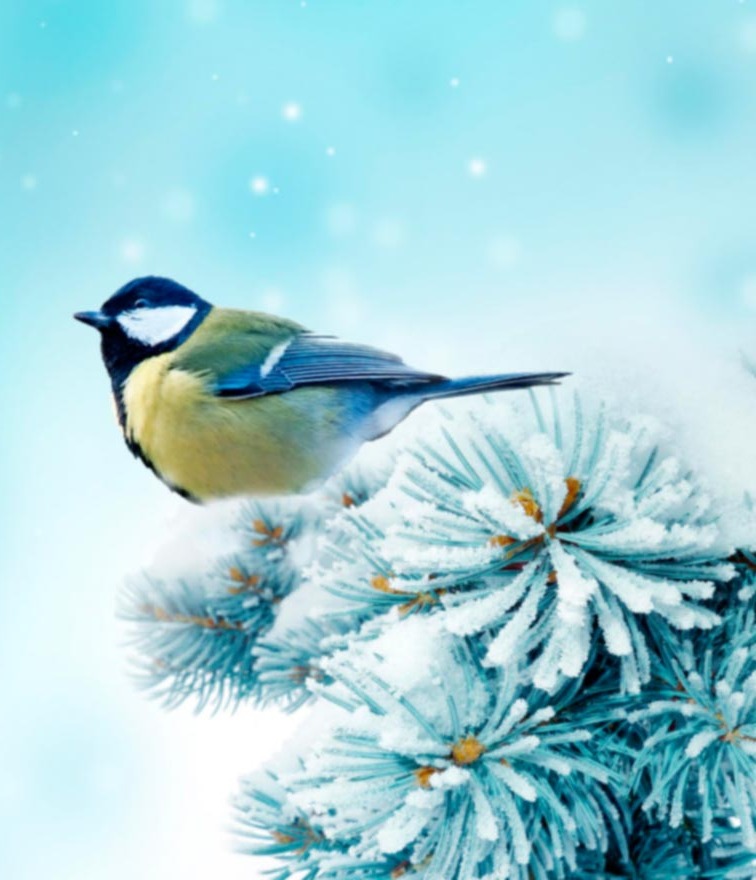 